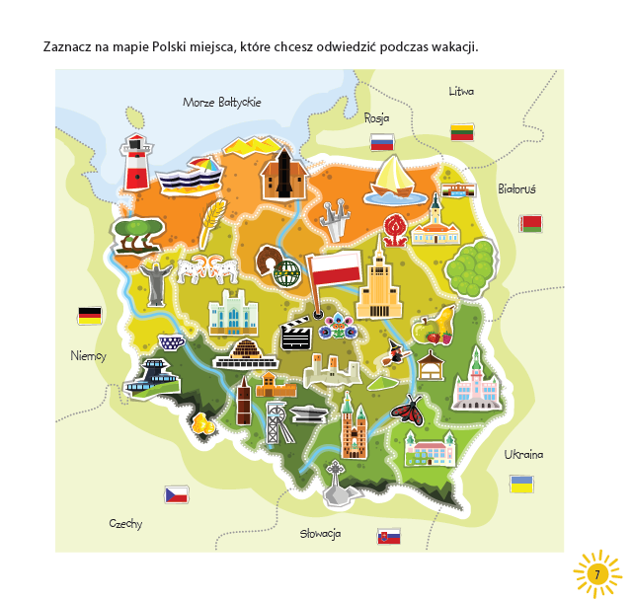 Napisz - Gdzie chciałbyś pojechać  podczas wakacji  ?.Gospodarstwo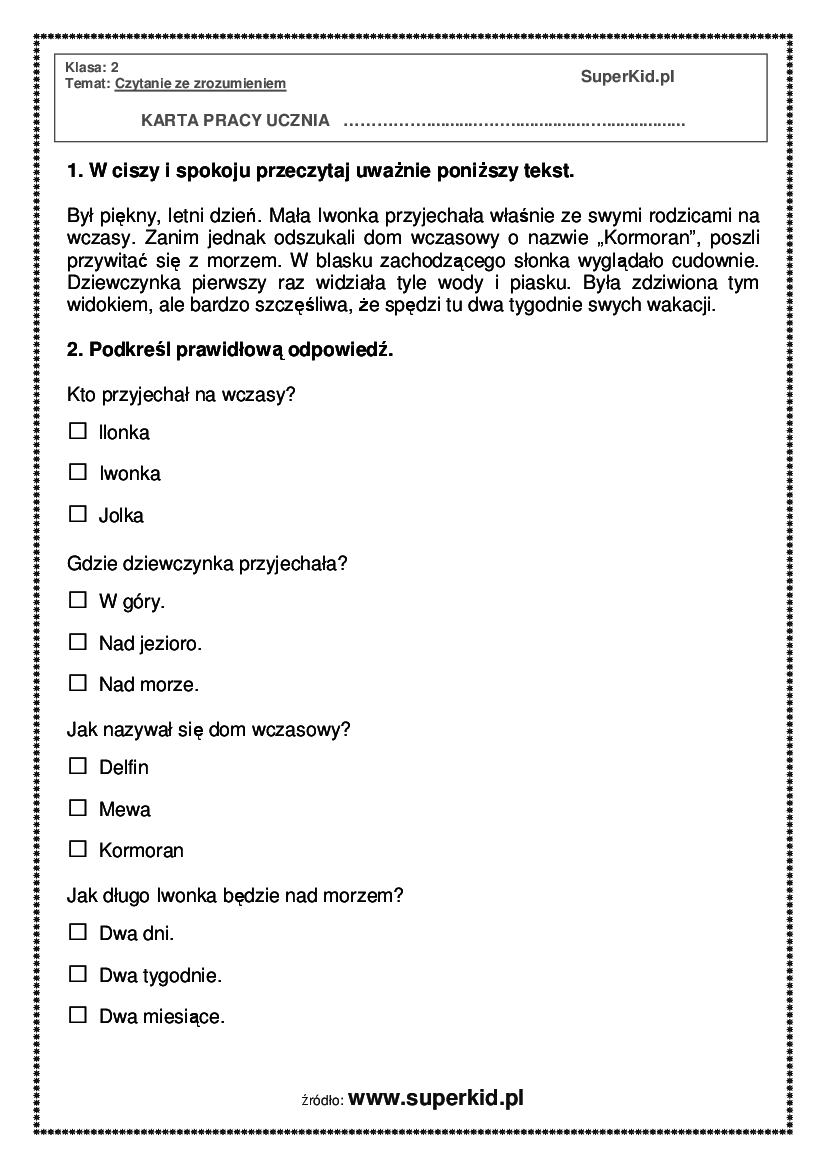 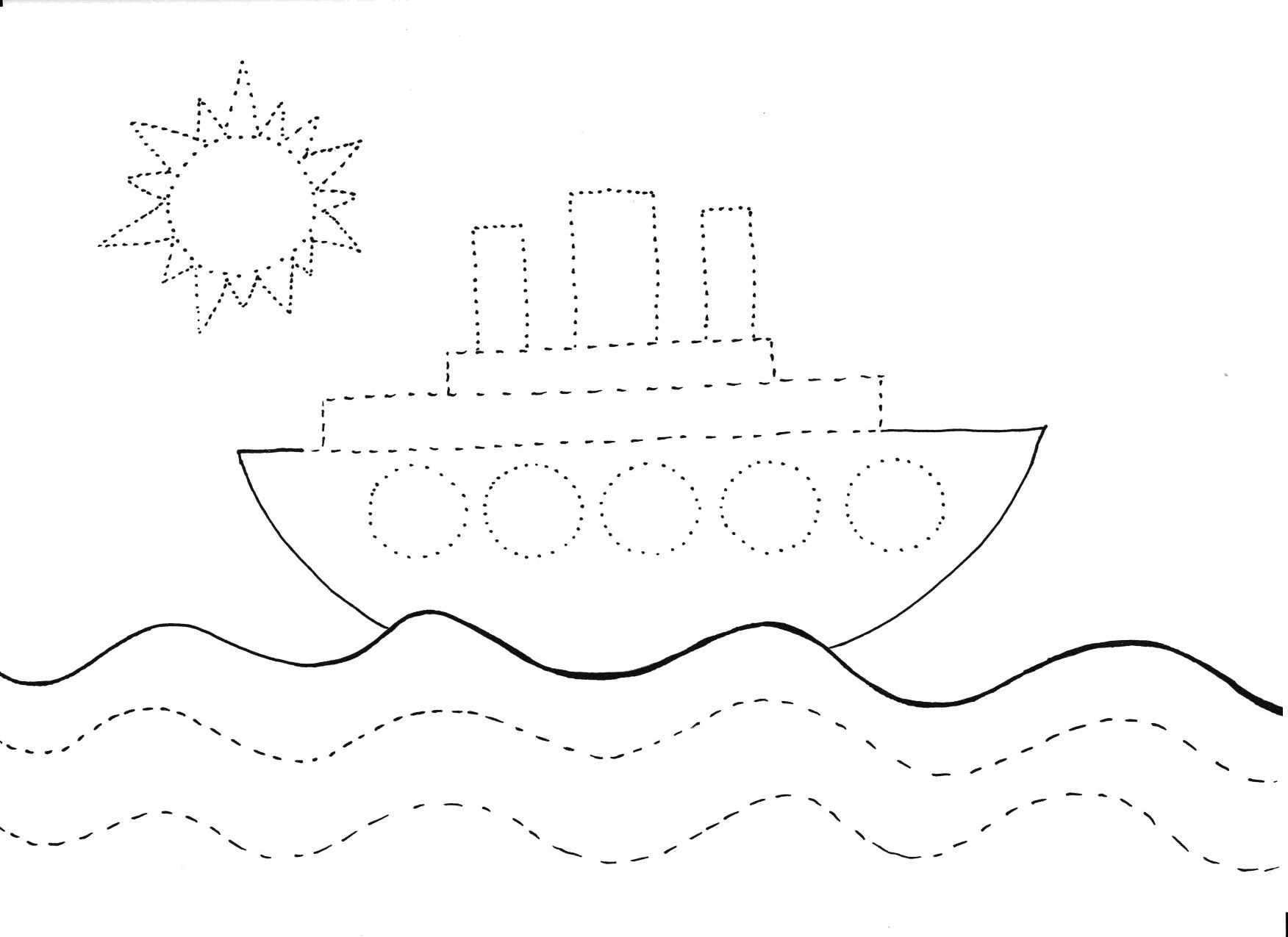 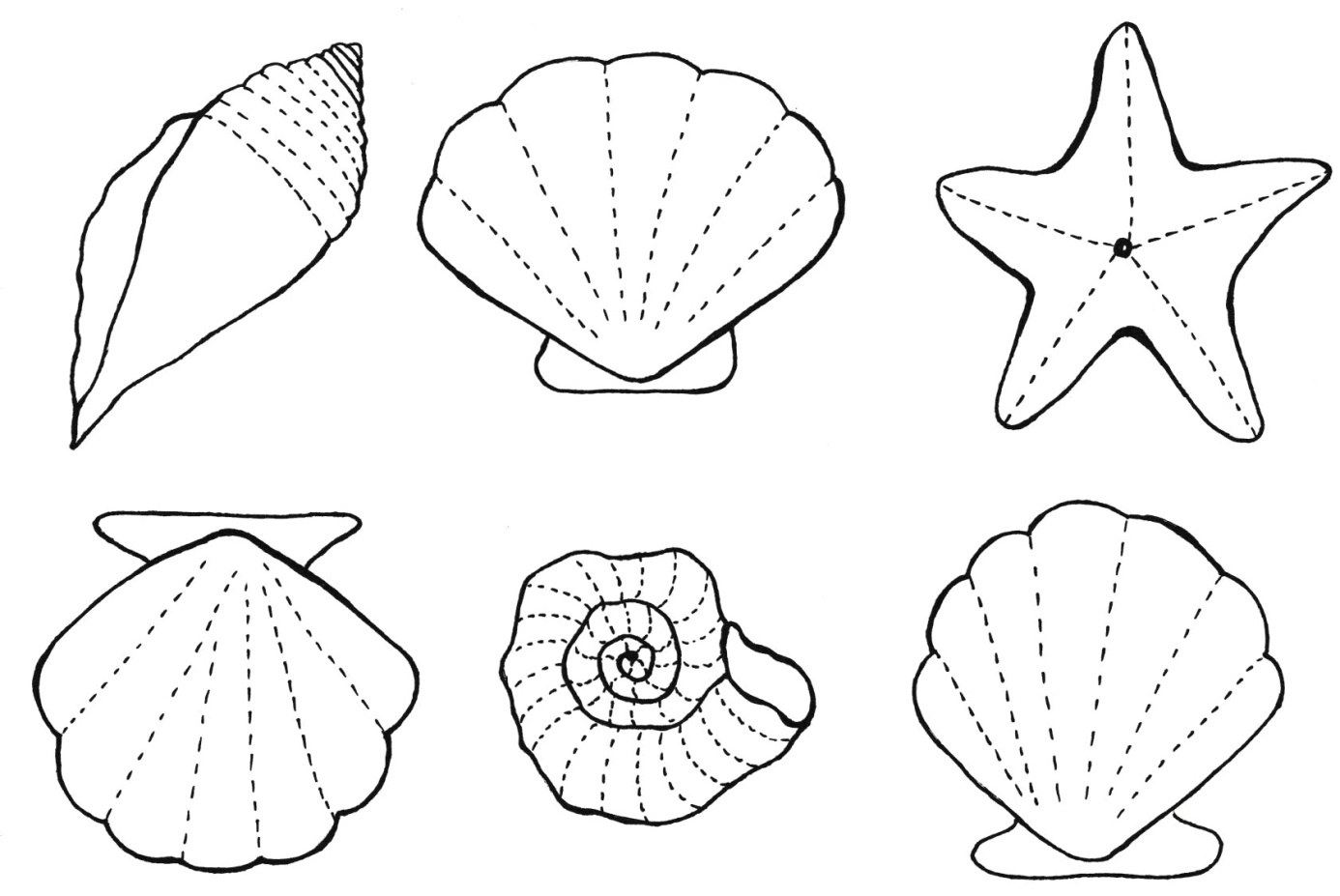 GospodarstwoPrasowanie żelazkiem, ustawianie temperatury żelazka, prasowanie własnych  rzeczy.